ГАДЯЦЬКА РАЙОННА ДЕРЖАВНА АДМІНІСТРАЦІЯ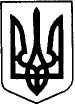 ПОЛТАВСЬКОЇ ОБЛАСТІГАДЯЦЬКИЙ НАУКОВО-МЕТОДИЧНИЙ ЦЕНТР                                                        Н А К А З26.05.2017                                                                                              № 18Про порядок подання пропозиційдля складання плану роботи Гадяцького науково-методичного центру на 2017/2018 навчальний рікВідповідно до Положення про Гадяцький науково-методичний центр, затвердженого розпорядженням голови Гадяцької районної державної адміністрації від 09.08.2010 № 278, наказу Гадяцького науково-методичного центру від 10.11.2010 № 8 «Про планування роботи Гадяцького науково-методичного центру», керуючись листом Полтавського обласного інституту післядипломної педагогічної освіти ім. М.В. Остроградського від 27.03.2014         № 496 «Про структуру щорічних планів (звітів) районних (міських) методичних кабінетів, науково-методичних центрів» та з метою визначення перспективи розвитку методичної роботи в районі, Н А К А З У Ю :1. Директору районного центру практичної психології та соціальної роботи Божко Л.Ф., завідуючій психолого-медико-педагогічною консультацією Шкрьобі С.В., методистам науково-методичного центру, логопеду логопедичного пункту подати пропозиції для складання плану роботи Гадяцького науково-методичного центру на 2017/2018 навчальний рік за формою, що додається до 02.06.2017;2. Керівникам навчальних закладів внести пропозиції до розділів: І  (п.п. 6), IV (п.п. 1.1, 1.3, 3.1 – 3.3), VІІІ (п.п. 1-4), ІХ та  ХІІ (п.п. 2, 3, 4) плану роботи Гадяцького науково-методичного центру на 2017/2018 навчальний рік щодо проведення районних методичних заходів у закладах освіти до 02.06.2017;3. Узагальнити внесені пропозиції та підготувати проект плану роботи Гадяцького науково-методичного центру на 2017/2018 навчальний рік до 20.06.2017;4. Розмістити проект плану роботи Гадяцького науково-методичного центру на 2017/2018 навчальний рік на сайті науково-методичного центру http://hadyachnmc.at.ua для ознайомлення педагогічною громадськістю району та внесення пропозицій до 07.07.2017;5. Внести узгоджений проект плану роботи Гадяцького науково-методичного центру на 2017/2018 навчальний рік для схвалення науково-методичною радою до 16.08.2017;6. Підготувати проект наказу «Про затвердження плану роботи Гадяцького науково-методичного центру на 2016/2017 навчальний рік» до 18.08.2017.7. Контроль за виконанням цього наказу залишаю за собою.Директор                                                                                      Т.О. СидоренкоЗ наказом ознайомлені:Додаток до наказу Гадяцького науково-методичного центру26.05.2017   № 18 ПРОПОЗИЦІЇдо плану роботи Гадяцького науково-методичного центру на 2016/2017 навчальний рік____________________________________________________________________Посада, прізвище, ініціалиВСТУП (цільові завдання для планів; ТОП-10 подій року для звітів)І. ОРГАНІЗАЦІЙНО - КЕРІВНА ДІЯЛЬНІСТЬ1. Структура районного науково-методичного центру2. Наради при директорові науково-методичного центру (не менше однієї пропозиції на квартал)3. Засідання науково-методичної ради (не менше однієї пропозиції на півріччя)4. Засідання колегії відділу освіти райдержадміністрації (не менше однієї пропозиції на півріччя)    5.План підвищення кваліфікації педагогічних працівників науково-методичного центру6. Співпраця із вищими навчальними закладами, освітніми установами та    громадськими організаціями в межах УкраїниІІ. НАУКОВО-МЕТОДИЧНЕ ЗАБЕЗПЕЧЕННЯ РЕАЛІЗАЦІЇ ДЕРЖАВНИХ ТА РЕГІОНАЛЬНИХ ПРОГРАМДержавні програмиОбласні програмиРайонні програмиКонтроль за виконанням законодавчих та нормативно-правових документівІІІ. МАСОВІ ПЕДАГОГІЧНІ ЗАХОДИ МІЖНАРОДНОГО, ВСЕУКРАЇНСЬКОГО ТА ОБЛАСНОГО РІВНЯ (участь у методичних заходах)IV. НАУКОВО-МЕТОДИЧНА ДІЯЛЬНІСТЬФорма організації науково-методичної роботи педагогічних працівників (без керівників)Школи фахового зростання  майстерності, педагогічні студії, школи молодого керівника, школа молодого вчителя, передовий педагогічний досвідНауково-методичний супровід роботи з керівними кадрами (директори, заступники директорів ЗНЗ, ПНЗ, завідуючі ДНЗ)Науково-методичний супровід проведення конкурсів з фахової майстерності педагогічних працівниківНауково-методичний супровід роботи з обдарованими дітьмиНауково-методичний супровід виховної роботиНауково-методичний супровід інклюзивної освіти Науково-методичний супровід дошкільної освіти        9. Науково-методичний супровід позашкільної освіти         10. Науково-методичний супровід діяльності психологічної служби системи освіти районуV. НАВЧАЛЬНО-МЕТОДИЧНА ДІЯЛЬНІСТЬ   1. План підвищення кваліфікації педагогічних працівників району        2. Впровадження сучасних форм підготовки кадрів у міжкурсовий період (дистанційно, самоосвіта тощо)		VI. ІННОВАЦІЙНА ТА ДОСЛІДНО-ЕКСПЕРИМЕНТАЛЬНА ДІЯЛЬНІСТЬОрганізаційно-методичний супровід управління інноваційною діяльністю2. Формування інноваційного освітнього простору в районі: розробка та впровадження нових освітніх моделей і технологій, координація інноваційної діяльностіКоординація дослідно-експериментальної роботиНауково-методичний супровід впровадження інновацій, проектна діяльністьVІІ. ФОРМУВАННЯ ЄДИНОГО ОСВІТНЬОГО ІНФОРМАЦІЙНОГО ПРОСТОРУ РАЙОНУVIІІ. КООРДИНАЦІЯ ДІЯЛЬНОСТІ НАВЧАЛЬНИХ ЗАКЛАДІВ  РАЙОНУ        1. Координація та аналіз стану підвищення кваліфікації педагогічних працівників навчальних закладів  при Полтавському ОІППО ім. М.В. Остроградського        2. Здійснити науково-методичну підтримку роботи навчальних закладів за методичною проблемою         3. Формування мережі базових навчальних закладів з основних напрямів їх діяльності       4. Питання методичної роботи, які потребують вирішення за допомогою працівників Гадяцького-науково-методичного центру       5. Аналіз діяльності навчальних закладів району (вивчення стану справ та надання методичної допомоги – участь у атестації, інспектуваннях навчальних закладів, проведення методичних днів (тижнів).ІХ. МІЖНАРОДНА ДІЯЛЬНІСТЬ	Співпраця з міжнародними фондами, науковими центрами, навчальними закладами, освітніми установами та громадськими організаціямиХ. МОНІТОРИНГ ЯКОСТІ ОСВІТИ РАЙОНУМоніторинг освітньої діяльностіОрганізаційно-методичний супровід зовнішнього незалежного оцінюванняВивчення стану викладання та рівня навчальних досягнень учнів з навчальних предметівВивчення стану справ та надання методичної допомогиXІ. ОСОБЛИВОСТІ ДІЯЛЬНОСТІ НМЦХІІ. ІНФОРМАЦІЙНО-ВИДАВНИЧА ДІЯЛЬНІСТЬ1. Робота бібліотек2. Видавнича діяльність 3. Висвітлення в засобах масової інформації досягнень педагогічної науки та педагогічного досвіду району       4.  Виставкова діяльність5. Циклограма планування роботи методичної служби районуХІІІ. ДОДАТКИДодаток 1. Визначні та пам’ятні дати рокуДодаток 2. Закріплення працівників за напрямками роботиДодаток 3. Географія заходів науково-методичного центруДодаток 4. Закріплення працівників за дошкільними та загальноосвітніми навчальними закладами  районуДодаток 5. Методичні дні педагогічних працівників навчальних закладів№Термін проведенняПитання для розглядуВідповідальний№Термін проведенняПитання для розглядуВідповідальний№Термін проведенняПитання для розглядуВідповідальний№Прізвище, ім’я та по батькові педагогічного працівника НМЦФорма (курси, стажування, семінари)Місце проходження підвищення кваліфікаціїТермін№ЗахідТермінМісце проведенняКатегоріяВідповідальніНазва документуТермін виконанняКоли і яким документом затвердженоВідповідальний за виконанняНазва документуТермін виконанняКоли і яким документом затвердженоВідповідальний за виконанняНазва документуТермін виконанняКоли і яким документом затвердженоВідповідальний за виконанняНазва документуТермін виконанняКоли і яким документом затвердженоВідповідальний за виконання№ЗахідТермін проведенняМісце проведенняКатегорія учасниківВідповідальні№ЗахідТермін проведенняМісце проведенняКатегорія учасниківВідповідальні1.1. Семінари1.1. Семінари1.1. Семінари1.1. Семінари1.1. Семінари1.1. Семінари1.2. Інструктивно-методичні наради1.2. Інструктивно-методичні наради1.2. Інструктивно-методичні наради1.2. Інструктивно-методичні наради1.2. Інструктивно-методичні наради1.2. Інструктивно-методичні наради1.3. Інші заходи (круглі столи, студії, тренінги, естафети, вебінари тощо)1.3. Інші заходи (круглі столи, студії, тренінги, естафети, вебінари тощо)1.3. Інші заходи (круглі столи, студії, тренінги, естафети, вебінари тощо)1.3. Інші заходи (круглі столи, студії, тренінги, естафети, вебінари тощо)1.3. Інші заходи (круглі столи, студії, тренінги, естафети, вебінари тощо)1.3. Інші заходи (круглі столи, студії, тренінги, естафети, вебінари тощо)2.1. Школи фахового зростання  майстерності для вчителів–учасників всеукраїнського конкурсу «Учитель року» 2.1. Школи фахового зростання  майстерності для вчителів–учасників всеукраїнського конкурсу «Учитель року» 2.1. Школи фахового зростання  майстерності для вчителів–учасників всеукраїнського конкурсу «Учитель року» 2.1. Школи фахового зростання  майстерності для вчителів–учасників всеукраїнського конкурсу «Учитель року» 2.1. Школи фахового зростання  майстерності для вчителів–учасників всеукраїнського конкурсу «Учитель року» 2.1. Школи фахового зростання  майстерності для вчителів–учасників всеукраїнського конкурсу «Учитель року» 2.1. Школи фахового зростання  майстерності для вчителів–учасників всеукраїнського конкурсу «Учитель року» 2.1. Школи фахового зростання  майстерності для вчителів–учасників всеукраїнського конкурсу «Учитель року» №ЗахідЗахідТермін виконанняТермін виконанняМісце проведенняКатегорія учасниківВідповідальні2.2. Педагогічні студії2.2. Педагогічні студії2.2. Педагогічні студії2.2. Педагогічні студії2.2. Педагогічні студії2.2. Педагогічні студії2.2. Педагогічні студії2.2. Педагогічні студії№Дата проведенняДата проведенняТермін проведенняТермін проведенняТермін проведенняТермін проведенняВідповідальні2.3. Школа молодого керівника2.3. Школа молодого керівника2.3. Школа молодого керівника2.3. Школа молодого керівника2.3. Школа молодого керівника2.3. Школа молодого керівника2.3. Школа молодого керівника2.3. Школа молодого керівника№ЗахідЗахідЗахідЗахідТермін виконанняМісце проведенняВідповідальні2.4. Передовий педагогічний досвід2.4. Передовий педагогічний досвід2.4. Передовий педагогічний досвід2.4. Передовий педагогічний досвід2.4. Передовий педагогічний досвід2.4. Передовий педагогічний досвід2.4. Передовий педагогічний досвід2.4. Передовий педагогічний досвідПрізвище, ім’я по батьковіПрізвище, ім’я по батьковіПосада, навчальний закладПосада, навчальний закладТема передового педагогічного досвідуТема передового педагогічного досвідуТермін виконанняВідповідальні№ЗахідТермін проведенняМісце проведенняКатегорія учасниківВідповідальні3.1.Семінари3.1.Семінари3.1.Семінари3.1.Семінари3.1.Семінари3.1.Семінари3.2.Інструктивно-методичні наради3.2.Інструктивно-методичні наради3.2.Інструктивно-методичні наради3.2.Інструктивно-методичні наради3.2.Інструктивно-методичні наради3.2.Інструктивно-методичні наради3.3.Інші заходи3.3.Інші заходи3.3.Інші заходи3.3.Інші заходи3.3.Інші заходи3.3.Інші заходи3.4.Інформаційно-методичне забезпечення3.4.Інформаційно-методичне забезпечення3.4.Інформаційно-методичне забезпечення3.4.Інформаційно-методичне забезпечення3.4.Інформаційно-методичне забезпечення3.4.Інформаційно-методичне забезпечення3.5.Школа резерву керівних кадрів району (у разі організації роботи)3.5.Школа резерву керівних кадрів району (у разі організації роботи)3.5.Школа резерву керівних кадрів району (у разі організації роботи)3.5.Школа резерву керівних кадрів району (у разі організації роботи)3.5.Школа резерву керівних кадрів району (у разі організації роботи)3.5.Школа резерву керівних кадрів району (у разі організації роботи)№ЗахідТермін проведенняМісце проведенняКатегорія учасниківВідповідальні4.1. Організаційно-методичні заходи4.1. Організаційно-методичні заходи4.1. Організаційно-методичні заходи4.1. Організаційно-методичні заходи4.1. Організаційно-методичні заходи4.1. Організаційно-методичні заходи4.2. Інформаційно-методичне забезпечення4.2. Інформаційно-методичне забезпечення4.2. Інформаційно-методичне забезпечення4.2. Інформаційно-методичне забезпечення4.2. Інформаційно-методичне забезпечення4.2. Інформаційно-методичне забезпечення№ЗахідТермін проведенняМісце проведенняКатегорія учасниківВідповідальніВсеукраїнські учнівські олімпіади з навчальних предметівВсеукраїнські учнівські олімпіади з навчальних предметівВсеукраїнські учнівські олімпіади з навчальних предметівВсеукраїнські учнівські олімпіади з навчальних предметівВсеукраїнські учнівські олімпіади з навчальних предметівВсеукраїнські учнівські олімпіади з навчальних предметівОрганізаційно-методичні заходиОрганізаційно-методичні заходиОрганізаційно-методичні заходиОрганізаційно-методичні заходиОрганізаційно-методичні заходиОрганізаційно-методичні заходиІнформаційно-методичне забезпеченняІнформаційно-методичне забезпеченняІнформаційно-методичне забезпеченняІнформаційно-методичне забезпеченняІнформаційно-методичне забезпеченняІнформаційно-методичне забезпеченняМасові заходи для учнівської молоді (конкурси, змагання, фестивалі тощо)Масові заходи для учнівської молоді (конкурси, змагання, фестивалі тощо)Масові заходи для учнівської молоді (конкурси, змагання, фестивалі тощо)Масові заходи для учнівської молоді (конкурси, змагання, фестивалі тощо)Масові заходи для учнівської молоді (конкурси, змагання, фестивалі тощо)Масові заходи для учнівської молоді (конкурси, змагання, фестивалі тощо)Організаційно-методичні заходиОрганізаційно-методичні заходиОрганізаційно-методичні заходиОрганізаційно-методичні заходиОрганізаційно-методичні заходиОрганізаційно-методичні заходиІнформаційно-методичне забезпеченняІнформаційно-методичне забезпеченняІнформаційно-методичне забезпеченняІнформаційно-методичне забезпеченняІнформаційно-методичне забезпеченняІнформаційно-методичне забезпечення№ЗахідТермін проведенняМісце проведенняКатегорія учасниківВідповідальні6.1. Організаційно-методичні заходи6.1. Організаційно-методичні заходи6.1. Організаційно-методичні заходи6.1. Організаційно-методичні заходи6.1. Організаційно-методичні заходи6.1. Організаційно-методичні заходи6.2. Інформаційно-методичне забезпечення6.2. Інформаційно-методичне забезпечення6.2. Інформаційно-методичне забезпечення6.2. Інформаційно-методичне забезпечення6.2. Інформаційно-методичне забезпечення6.2. Інформаційно-методичне забезпечення№ЗахідТермін проведенняМісце проведенняКатегорія учасниківВідповідальні7.1. Організаційно-методичні заходи7.1. Організаційно-методичні заходи7.1. Організаційно-методичні заходи7.1. Організаційно-методичні заходи7.1. Організаційно-методичні заходи7.1. Організаційно-методичні заходи7.2. Інформаційно-методичне забезпечення7.2. Інформаційно-методичне забезпечення7.2. Інформаційно-методичне забезпечення7.2. Інформаційно-методичне забезпечення7.2. Інформаційно-методичне забезпечення7.2. Інформаційно-методичне забезпечення№ЗахідТермін проведенняМісце проведенняКатегорія учасниківВідповідальні8.1 Організаційно-методичні заходи8.1 Організаційно-методичні заходи8.1 Організаційно-методичні заходи8.1 Організаційно-методичні заходи8.1 Організаційно-методичні заходи8.1 Організаційно-методичні заходи8.2 Інформаційно-методичне забезпечення8.2 Інформаційно-методичне забезпечення8.2 Інформаційно-методичне забезпечення8.2 Інформаційно-методичне забезпечення8.2 Інформаційно-методичне забезпечення8.2 Інформаційно-методичне забезпечення№ЗахідТермін проведенняМісце проведенняКатегорія учасниківВідповідальні9.1. Організаційно-методичні заходи9.1. Організаційно-методичні заходи9.1. Організаційно-методичні заходи9.1. Організаційно-методичні заходи9.1. Організаційно-методичні заходи9.1. Організаційно-методичні заходи9.2. Інформаційно-методичне забезпечення9.2. Інформаційно-методичне забезпечення9.2. Інформаційно-методичне забезпечення9.2. Інформаційно-методичне забезпечення9.2. Інформаційно-методичне забезпечення9.2. Інформаційно-методичне забезпечення№ЗахідТермін проведенняМісце проведенняКатегорія учасниківВідповідальніОрганізаційно-методичні заходиОрганізаційно-методичні заходиОрганізаційно-методичні заходиОрганізаційно-методичні заходиОрганізаційно-методичні заходиОрганізаційно-методичні заходиІнформаційно-методичне забезпеченняІнформаційно-методичне забезпеченняІнформаційно-методичне забезпеченняІнформаційно-методичне забезпеченняІнформаційно-методичне забезпеченняІнформаційно-методичне забезпечення№Категорія слухачівТермінВідповідальніКількість слухачівІ семестр 2016/2017 навчального рокуІ семестр 2016/2017 навчального рокуІ семестр 2016/2017 навчального рокуІ семестр 2016/2017 навчального рокуІ семестр 2016/2017 навчального рокуПерспективний план підвищення кваліфікації педагогічних працівників на 2017 рікПерспективний план підвищення кваліфікації педагогічних працівників на 2017 рікПерспективний план підвищення кваліфікації педагогічних працівників на 2017 рікПерспективний план підвищення кваліфікації педагогічних працівників на 2017 рікПерспективний план підвищення кваліфікації педагогічних працівників на 2017 рік№ЗахідТермін проведенняМісце проведенняКатегорія учасниківВідповідальні№ЗахідТермін проведенняМісце проведенняКатегорія учасниківВідповідальні№ЗахідТермін проведенняВідповідальні№ЗахідТермін проведенняМісце проведенняКатегорія учасниківВідповідальні№Форма діяльностіТермін проведенняМісце проведенняКатегорія учасниківВідповідальні1. Науково-методичний супровід учасників інформатизації освіти1. Науково-методичний супровід учасників інформатизації освіти1. Науково-методичний супровід учасників інформатизації освіти1. Науково-методичний супровід учасників інформатизації освіти1. Науково-методичний супровід учасників інформатизації освіти1. Науково-методичний супровід учасників інформатизації освіти2. Забезпечення навчання вчителів інформатики та методичної підтримки викладання курсу інформатики2. Забезпечення навчання вчителів інформатики та методичної підтримки викладання курсу інформатики2. Забезпечення навчання вчителів інформатики та методичної підтримки викладання курсу інформатики2. Забезпечення навчання вчителів інформатики та методичної підтримки викладання курсу інформатики2. Забезпечення навчання вчителів інформатики та методичної підтримки викладання курсу інформатики2. Забезпечення навчання вчителів інформатики та методичної підтримки викладання курсу інформатики3. Розбудова єдиного освітнього простору району3. Розбудова єдиного освітнього простору району3. Розбудова єдиного освітнього простору району3. Розбудова єдиного освітнього простору району3. Розбудова єдиного освітнього простору району3. Розбудова єдиного освітнього простору району4. Впровадження сучасних Інтернет-технологійв освітній процес району, розвиток віртуальних педагогічних спільнот4. Впровадження сучасних Інтернет-технологійв освітній процес району, розвиток віртуальних педагогічних спільнот4. Впровадження сучасних Інтернет-технологійв освітній процес району, розвиток віртуальних педагогічних спільнот4. Впровадження сучасних Інтернет-технологійв освітній процес району, розвиток віртуальних педагогічних спільнот4. Впровадження сучасних Інтернет-технологійв освітній процес району, розвиток віртуальних педагогічних спільнот4. Впровадження сучасних Інтернет-технологійв освітній процес району, розвиток віртуальних педагогічних спільнот5. Запровадження електронної освіти та розробка електронного освітнього контенту5. Запровадження електронної освіти та розробка електронного освітнього контенту5. Запровадження електронної освіти та розробка електронного освітнього контенту5. Запровадження електронної освіти та розробка електронного освітнього контенту5. Запровадження електронної освіти та розробка електронного освітнього контенту5. Запровадження електронної освіти та розробка електронного освітнього контенту№Прізвище, ім’я та по батькові відповідального за підвищення кваліфікації у навчальному закладіЗНЗПосадаТелефон№Назва навчального закладуПроблема№Базовий навчальний закладНапрям діяльності№Назва навчального закладуПроблема№ЗахідТермін проведенняВідповідальніТип організаціїНазва організаціїЗаходи в рамках співпраціВідповідальні за співпрацю№Назва моніторингового дослідженняНавчальний закладТермінВідповідальний№ЗахідТермін проведенняМісце проведенняКатегорія учасниківВиконавціПроведення семінарів, інструктивно-методичних нарад, конференційПроведення семінарів, інструктивно-методичних нарад, конференційПроведення семінарів, інструктивно-методичних нарад, конференційПроведення семінарів, інструктивно-методичних нарад, конференційПроведення семінарів, інструктивно-методичних нарад, конференційПроведення семінарів, інструктивно-методичних нарад, конференцій№ПредметНазва навчального закладуТермінВідповідальний№ТемаНазва навчального закладуТермінВідповідальний№Зміст роботиТермін виконанняВиконавці1.Формування та збереження бібліотечних фондів1.Формування та збереження бібліотечних фондів1.Формування та збереження бібліотечних фондів1.Формування та збереження бібліотечних фондів2. Формування довідково-бібліографічного апарату бібліотек2. Формування довідково-бібліографічного апарату бібліотек2. Формування довідково-бібліографічного апарату бібліотек2. Формування довідково-бібліографічного апарату бібліотек3. Обслуговування користувачів3. Обслуговування користувачів3. Обслуговування користувачів3. Обслуговування користувачів4. Інформаційно-бібліографічна та довідкова робота4. Інформаційно-бібліографічна та довідкова робота4. Інформаційно-бібліографічна та довідкова робота4. Інформаційно-бібліографічна та довідкова робота5. Підвищення кваліфікації5. Підвищення кваліфікації5. Підвищення кваліфікації5. Підвищення кваліфікації6. Організаційна робота6. Організаційна робота6. Організаційна робота6. Організаційна робота№АвторНазва друкованої продукціїФормат обсяг (стор.)ОбкладинкаТираж№Тема, напрям досягнень педагогічної науки та педагогічного досвіду району, що планується до висвітлення у ЗМІНазва ЗМІ (газета, журнал, теле-радіостудія)Форма висвітлення в ЗМІ (стаття, інформація, телерепортаж, теле-радіопередача)ТермінВідповідальний№Зміст заходуТермін виконання№Визначна подіяДата